О выделении денежных средств по муниципальной программе«Молодежь Старонижестеблиевского сельского поселения Красноармейского района»	На проведение мероприятий приуроченных к празднованию Нового года:Начальнику отдела по бухгалтерскому учету и финансам, главному бухгалтеру администрации Старонижестеблиевского сельского поселения Красноармейского района Коваленко Т.А. выделить денежные средства по коду бюджетной классификации 992 0707 0710100280 244 в сумме 21 000 (двадцать одна тысяча) по муниципальной программе «Молодежь Старонижестеблиевского сельского поселения Красноармейского района», для приобретения новогодних подарков (приложение).2. Контроль за выполнением настоящего распоряжения возложить на заместителя главы Старонижестеблиевского сельского поселения Красноармейского района Е.Е. Черепанову.3. Распоряжение вступает в силу со дня его подписания.ГлаваСтаронижестеблиевскогосельского поселенияКрасноармейского района                                                                    В.В. НовакПРИЛОЖЕНИЕ                                к распоряжению администрацииСтаронижестеблиевскогосельского поселенияКрасноармейского районаот             2023 года  №       Список детей на получение новогоднего подаркаГлаваСтаронижестеблиевского сельского поселенияКрасноармейского района 	                                                             В.В. Новак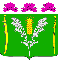 АДМИНИСТРАЦИЯСТАРОНИЖЕСТЕБЛИЕВСКОГО СЕЛЬСКОГО ПОСЕЛЕНИЯ КРАСНОАРМЕЙСКОГО РАЙОНАРАСПОРЯЖЕНИЕАДМИНИСТРАЦИЯСТАРОНИЖЕСТЕБЛИЕВСКОГО СЕЛЬСКОГО ПОСЕЛЕНИЯ КРАСНОАРМЕЙСКОГО РАЙОНАРАСПОРЯЖЕНИЕАДМИНИСТРАЦИЯСТАРОНИЖЕСТЕБЛИЕВСКОГО СЕЛЬСКОГО ПОСЕЛЕНИЯ КРАСНОАРМЕЙСКОГО РАЙОНАРАСПОРЯЖЕНИЕ«_14____»__12____2023 г.№  83-р   станица Старонижестеблиевскаястаница Старонижестеблиевскаястаница Старонижестеблиевская№п/пФамилия Имя Отчествоподпись1Новак Полина Витальевна2Новак Кристина Витальевна3Давид Артем Константинович4Давид Мария Константиновна5Корнев Никита Сергеевич6Корнев Вадим Сергеевич7Силкина Ксения Дмитриевна8Силкина Мария Дмитриевна9Пономаренко София Евгеньевна10Пономаренко Матвей Евгеньевич11Арутюнова София Вячеславовна12Дягилева Ульяна Викторовна13Лысенкова Мария Александровна14Лысенкова Виктория Александровна15Марчевская Анастасия Алексеевна